Vertisium Video Worksheet                                             Name:_____________________________                                                                                              Date:___________________________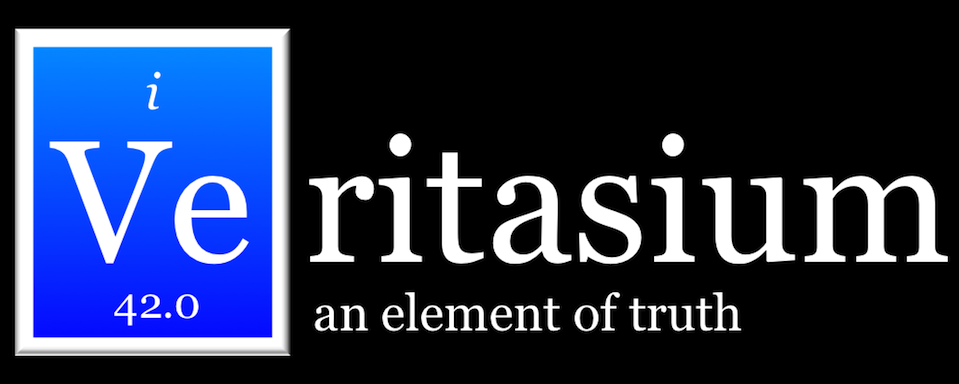 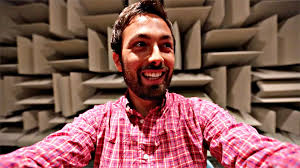 